Riverbank RedTails Swim Team17th International LC InvitationalJune 25th & 26th, 2022 Lehman College APEX Center250 Bedford Park Blvd. WestBronx, NY 10468212-960-1134Metropolitan Swimming Sanction # 220606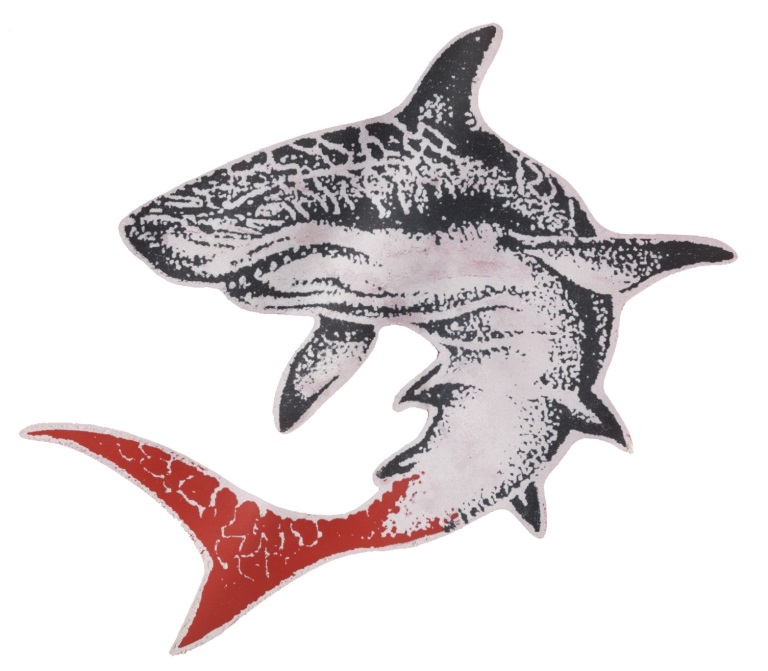 2022-MR RedTails International LC InvitationalJune 25-26, 2022Invited Teams:   LaGuardia Aquatic Club, NuFinmen, APEX, Kips Bay Makos, Rivertown Aquatics, WEST, Blue Seals, Flying Dolphins, Flushing Flyers, Cross Island Y, Club Fit-JV, CAS Stingrays, Queens Aquatic Club, Match Point*Other interested clubs should contact the meet director2022 MR-RedTails International LC InvitationalJune 25-26, 2022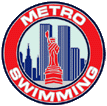 As of 05/18/16All Metropolitan Teams need to include this in the meet information packet as well as file this form with Safety in Sport Coordinator, prior to the start of the meet.Policy: Any photographer or videographer, who intends to take pictures at a Metropolitan Swimming sanctioned meet, must complete and submit a Photographer Registration Form to the Meet Director before commencing activity. Forms are available on the Metropolitan Swimming website as well as from the Meet Director. Swimmer’s families, taking photos of their children from the spectator area, are not subject to this policy. Notes: The above policy will be published in meet announcements and programs. It is the Meet Director’s responsibility to have forms available at the meet. The Meet Director should check the actual ID against entry on form, and keep a file of submitted forms. The intent is to promote accountability and to give Meet Directors and Referees a tool for managing concerns about photographers. Teams should consider providing a lanyard indicating that the photographer is registered. See form, below. Metropolitan SwimmingPhotographer Registration FormThis form must be completed by any photographer (video or still) who intends to take pictures at an Metropolitan Swimming sanctioned meet, and is taking those pictures of anyone other than his or her own child, from any location on deck. Submit the form to the Meet Director prior to commencing activity. THERE WILL BE NO FLASH PHOTOGRAPHY PERMITTED AT THE START. Name___________________________________________________________________ Phone Number___________________________________________________________ Government ID (driver’s license preferred) or USA Swimming Registration Card: Type of ID_____________________ #________________________ Taking photos of________________________________________________________________ On behalf of____________________________________________________________________ Purpose _______________________________________________________________________ Professional photographers/videographers will be allowed on deck at the discretion of the Meet Director and Meet Referee, and must adhere to the following guidelines: Do not stand on the starting end of the pool, or in the starter’s box; use of the bulkhead is at the discretion of the Meet Director and Meet Referee.Do not stand on the edge of the pool (leave approximately two feet for officials and coaches). Leave the deck when not actively photographing. Respond immediately to direction from the Meet Referee. Signature ______________________________________________ Today’s Date____________ Meet_____________________________________________ Location_____________________ Date(s) of meet_________________________________Riverbank RedTails Swim Team17th International Meet Event ListSession ISaturday, June 25, 2022							8:00am Warm-up9:00am Start timeWomen								Men1		15 & Over	200 Meter Individual Medley		 23		11-12		200 Meter Freestyle			 45		15 & Over      100 Meter Breaststroke		67		11-12		 50 Meter Breaststroke		89		15 & Over	200 Meter Butterfly			1011		11-12		100 Meter Butterfly			1213		15 & Over	100 Meter Freestyle			1415		11-12		  50 Meter Freestyle			1617		15 & Over	200 Meter Backstroke			1819		11-12		100 Meter Backstroke			2021		15 & Over	400 Meter Freestyle Relay		2223		11-12		200 Meter Medley Relay		24Session IISaturday, June 25, 2022							2:00pm Warm-up3:00pm Start timeWomen								Men25		13-14		200 Meter Individual Medley		2627		10 & U	200 Meter Freestyle			2829		13-14		100 Meter Breaststroke		3031		10 & U	  50 Meter Breaststroke		3233		13-14		200 Meter Butterfly			3435		10 & U	100 Meter Butterfly			3637		13-14		100 Meter Freestyle			3839		10 & U	  50 Meter Freestyle			4041		13-14		200 Meter Backstroke			4243		10 & U	100 Meter Backstroke			4445		13-14		400 Meter Freestyle Relay		4647		10 & U	200 Meter Medley Relay		48Page 1Riverbank RedTails Swim Team17th International Meet Event ListSession IIISunday, June 26, 2022							8:00am Warm-up9:00am Start timeWomen								Men49		15 & Over	200 Meter Freestyle			5051		11-12		200 Meter Individual Medley		5253		15 & Over	100 Meter Butterfly			5455		11-12		  50 Meter Butterfly			5657		15 & Over	200 Meter Breaststroke		5859		11-12		100 Meter Breaststroke		6061		15 & Over	  50 Meter Freestyle			6263		11-12		100 Meter Freestyle			6465		15 & Over	100 Meter Backstroke			6667		11-12		  50 Meter Backstroke			6869		15 & Over	400 Meter Medley Relay		7071		11-12		400 Meter Freestyle Relay		72** High Point Awards Presentations **Session IVSunday, June 26, 2022							2:00 pm Warm-up3:00 pm Start timeWomen								Men73		13-14		200 Meter Freestyle			7475		10 & U	200 Meter Individual Medley		7677		13-14		100 Meter Butterfly			7879		10 & U	  50 Meter Butterfly			8081     	     	 13-14	             200 Meter Breaststroke  		8283		10 & U	100 Meter Breaststroke		8485		13-14		  50 Meter Freestyle			8687		10 & U	100 Meter Freestyle			8889		13-14		100 Meter Backstroke			9091		10 & U	  50 Meter Backstroke			9293		13-14		400 Meter Medley Relay		9495		10 & U	400 Meter Freestyle Relay		96** High Point Awards Presentations ****Team Trophy Presentations**Page 2Riverbank RedTails Swim Team17th International LC InvitationalJune 25th & 26th, 2020Meet Entry Summary & WaiverTeam Name____________________________ Team Code _____________Address_____________________	City________ State ______ Zip _______Head Coach’s Name	__________________________Day Phone #		__________________________ Evening phone #     	__________________________E-Mail:		__________________________Fee Summary:Female Individual Entries 		______	x $ 7.00 = 	_______Male Individual Entries 		______	x $ 7.00 = 	_______Female Relay Entries 		______	x $10.00 =	_______Male Relay Entries 			_______	x $10.00 =	_______Total of entry fees	      =		_________	*Make check payable to Riverbank RedTails NHT.  Deadline:  Friday, 6/3/2022Event Waiver:Upon acceptance of entries, swimmers, coaches, parents and spectators waive their right to all claims against New York State Office of Parks, Recreation and Historic Preservation, Riverbank State Park, Riverbank RedTails Swim Team, Lehman College, Metropolitan Swimming, their agents and representatives for any injury or loss of property occurring as a result of this meet.I hereby certify that all swimmers that I am entering at the: 2022 MR- RedTails International LC Invitational Meet is currently registered with USA, FINA, other Swimming Federation. Verification is needed.  Print Name_______________________		Title_______________________Signature ________________________		Date_______________________		(Team official/coach)Certified Coaches and team officials attending this meet: ______________________________________*Entries will not be accepted without this signed waiverSANCTION:Held under the sanction of USA Swimming/Metropolitan Swimming, Inc., # 220606LOCATION:	Lehman College APEX Center; 250 Bedford Park Blvd. West    Bronx, NY 10468FACILITY:Eight lanes 50 Meters Olympic size indoor pool, pool depth is 4ft to 13ft. Electronic timing system and non-turbulent lane lines will be used.  The pool has been certified in accordance with Article 104.2.2C (4)SESSIONS:Saturday, June 25, 2022- Session I:     8:00am warm up-  9:00am StartSaturday, June 25, 2022- Session II:    2:00pm warm up-  3:00pm StartSunday,   June 26, 2022 Session III:     8:00am warm up-  8:00am StartSunday,   June 26, 2022- Session IV:   2:00pm warm up-  3:00pm StartFORMAT:All events are Timed FinalsFORMAT:The meet will Deck SeededELIGIBILITY:Open to all Invited USA Swimming/Metropolitan Swimming Inc. registered swimmers.All swimmers participating in this meet must be registered by the first day of the meet.  No “Deck Registrations” will be acceptedAge on June 25th will determine age for the entire meet.DISABILITY
SWIMMERS:Swimmers with disabilities are encouraged to attend.  Contact the meet director if you need special consideration.
The athlete (or the athlete’s coach) is also responsible for notifying the meet referee of any disability prior to the competition.ENTRIES:Swimmers are allowed only 3 individual events and 1 relay per day.Entries will be cut by team in order to maintain Metro swimming guidelines.HY-TEK entries w/ printout are preferred. U.S. Mail Entries/Payment to:  Riverbank State Park – Aquatics Complex:                                                                                     679 Riverside Drive.  New York, NY 10031Email Entries/Confirm Entry Receipt:  RedTailsswimming@gmail.com or Luis.trinidad@parks.ny.govDEADLINE: Entries must be received by:   June 3, 2022.   Metro Teams may enter prior to May 21, 2022An email confirming receipt of entries if you provide an email contact. Please contact Meet Director if you do not receive such a report within 2 days of your original email.ENTRY FEE:An entry fee of $7.00 per individual event and $10.00 per Relay event must accompany the entries.Make check payable to: RedTails “NHT”Payment must be received by entry deadline for email entries. Payment must be included with all mail entries. Failure to pay entry fees by this deadline could result in teams being barred from the meet.WARM-UP:Lane assignments will be posted, if necessary, prior to each warm up sessionSCRATCHES:Coaches will be given scratch sheets upon check-in for each session. All scratches are due no later than 30 minutes prior to the start of the session. Coaches are asked to indicate clearly individual events scratches and which swimmers will not be participating in the session.COACHES:In accordance with Metropolitan Swimming Inc. Policy, only those coaches who display current, valid USA Swimming credentials will be permitted to act in a coaching capacity at this meet. Coaches who do not possess these credentials will be required to leave the deck area.AWARDS:A distinctive medal will be given to 1st, 2nd, and 3rd places. Ribbons for places 4 through 8.High Point awards will be given to top three individuals in each age division and top three teams.OFFICIALS:Meet Referee: Elaine Ang                                          elaineang68@yahoo.comOfficials wishing to volunteer should contact Meet Referee by June 9thADMIN.OFFICIAL: Wendy Martinez  bellamiamour@usa.netMEET DIRECTOR:Luis Trinidad: RedTailsswimming@gmail.com   or   Luis.Trinidad@parks.ny.govRULES:The current USA Swimming Rules and Regulations will apply. 
The  Swimming Code of Conduct is in effect for the duration of the meet.The overhead start procedure may be used at the discretion of the meet Referee.SAFETY:Metropolitan Safety and Warm-up procedures will be in effect. Marshals will be present throughout warm-ups and competition, and have the authority to remove, with the concurrence of the meet Referee, any swimmer, coach, club, or spectator for failure to follow the safety rules.“Any swimmer entered in the meet must be certified by a USA Swimming member coach as being proficient in performing a racing start or must start each race from within the water. When unaccompanied by a member-coach, it is the responsibility of the swimmer, or the swimmer’s legal guardian, to ensure compliance with this requirement”WATER DEPTH:USA 2011 -  202.3.7 "The meet announcement shall include information about water depth measured for a distance of 3 feet 3½ inches (1.0 meter) to 16 feet 5 inches (5.0 meters) from both end walls." Pool depth is 4ft to 13ft.DISCLAIMER:DISCLAIMER: Upon acceptance of his/her entries, the participant waives all claims against "Lehman College, New York State Parks and The Riverbank RedTails", Metropolitan Swimming Inc., USA Swimming Inc., their agents or representatives for any injury occurring as a result of the meet. "It is understood that USA Swimming, Inc. and Metropolitan Swimming, Inc. shall be free from liabilities or claims for damages arising by reason of injuries to anyone during the conduct of the event."  An inherent risk of exposure to COVID-19 exists in any public place where people are present. COVID-19 is an extremely contagious disease that can lead to severe illness and death. According to the Centers for Disease Control and Prevention, senior citizens and individuals with underlying medical conditions are especially vulnerable. USA Swimming, Inc., cannot prevent you (or your child(ren)) from becoming exposed to, contracting, or spreading COVID-19 while participating in USA Swimming sanctioned events. It is not possible to prevent against the presence of the disease. Therefore, if you choose to participate in a USA Swimming sanctioned event, you may be exposing yourself to and/or increasing your risk of contracting or spreading COVID-19. BY ATTENDING OR PARTICIPATING IN THIS COMPETITION, YOU VOLUNTARILY ASSUME ALL RISKS ASSOCIATED WITH EXPOSURE TO COVID-19 AND FOREVER RELEASE AND HOLD HARMLESS USA SWIMMING AND METROPOLITAN SWIMMING, INC. AND EACH OF THEIR OFFICERS, DIRECTORS, AGENTS, EMPLOYEES OR OTHER REPRESENTATIVES FROM ANY LIABILITY OR CLAIMS INCLUDING FOR PERSONAL INJURIES, DEATH, DISEASE OR PROPERTY LOSSES, OR ANY OTHER LOSS, INCLUDING BUT NOT LIMITED TO CLAIMS OF NEGLIGENCE AND GIVE UP ANY CLAIMS YOU MAY HAVE TO SEEK DAMAGES, WHETHER KNOWN OR UNKNOWN, FORESEEN OR UNFORESEEN, IN CONNECTION THEREWITH.
AUDIO/VISUAL STATEMENT:Use of Audio or visual recording devices, including a cell phone, is not permitted in changing areas, rest rooms, locker rooms, or behind the starting blocks. Use of Audio or visual recording devices, including a cell phone, is not permitted in changing areas, rest rooms, locker rooms, or behind the starting blocks. DRONEOPERATION DECKCHANGING: Operation of a drone, or any other flying apparatus, is prohibited over the venue (Pools, athletic/ coach areas, spectator areas and open ceiling locker rooms) any time athletes, officials, coaches and or spectators are present.Deck Changing is prohibited.    MAAPP POLICYAll applicable adults participating in or associated with this meet, acknowledge that they are subject to the provisions of the USA Swimming Minor Athlete Abuse Prevention Policy (“MAAPP”), and that they understand that compliance with the MAAPP policy is a condition of participation in the conduct of this competition.ADMISSION:Spectators may be prohibited. If spectators are permitted, they will be limited and required to purchase tickets in advance on line for admission to each session. Meet Mobile may also be available. MERCHANTS:Refreshments and food will not be availablePARKING:Street parking will be available.PHOTOGRAPHYAny photographer or videographer, who intends to take pictures at a Metropolitan SwimmingSanctioned meet, must complete and submit a Photographer Registration Form to the Meet Directorbefore commencing Activity. Forms are available on the Metropolitan Swimming website as well asfrom the Meet Director and included in this announcement.DIRECTIONS: